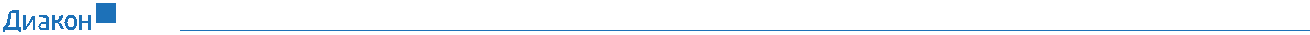 Мультидиски с 8 различными антибиотиками Liofilchem S. R. L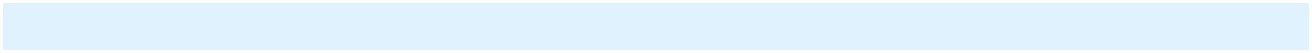 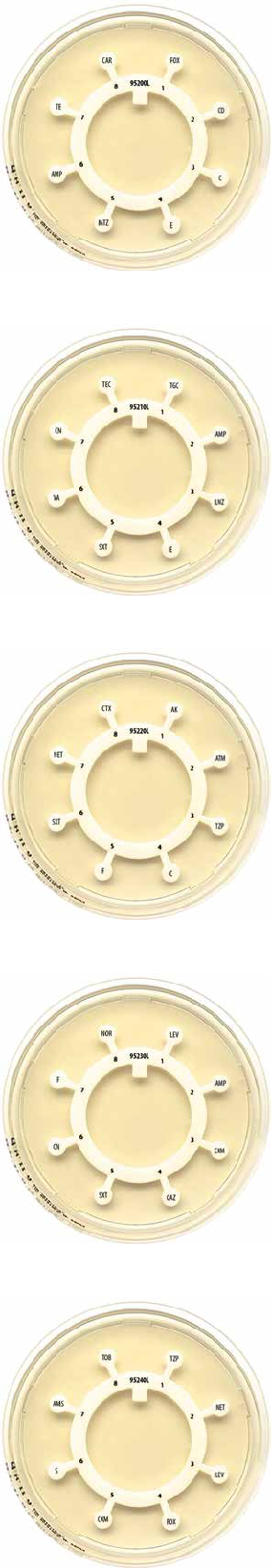 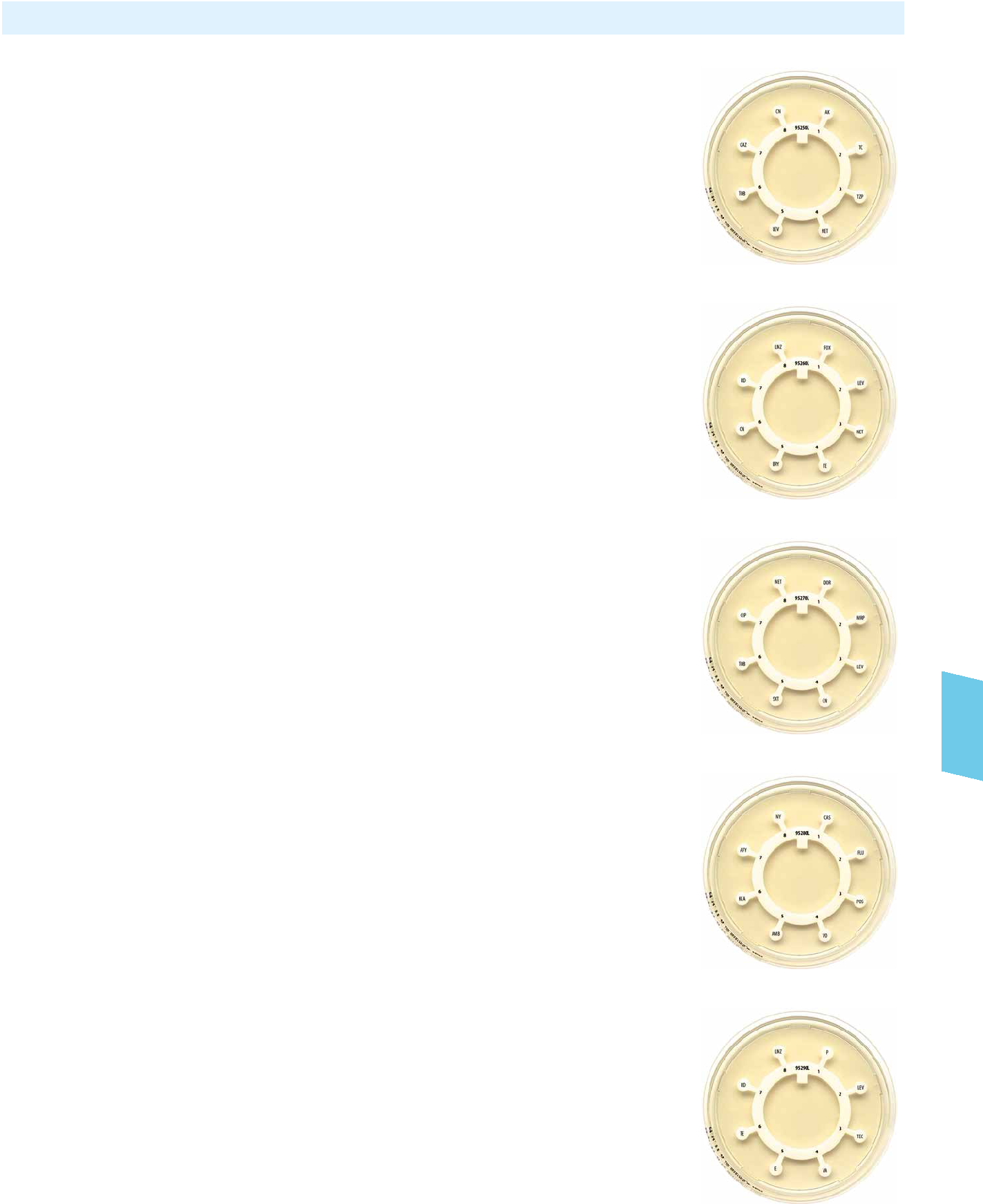 АртикулНаименованиеКонцентрацияНабор (шт)АртикулНаименованиеантибиотика, мкг/MEНабор (шт)антибиотика, мкг/MEМультидиск с антибиотиками для анаэробов:100- карбенициллин (CAR)100- цефокситин (FOX)30- клиндамицин (CD)295200L95200L- хлорамфеникол (C)30- эритромицин (E)15- метронидазол (MTZ)5- ампициллин (AMP)10- тетрациклин (TE)30Мультидиск с антибиотиками для энтерококков:100- тигециклин (TGC)15- ампициллин (AMP)2- линезолид (LNZ)1095210L- нитрофурантоин (F)100- триметоприм-сульфаметаксозол (SXT)25- ванкомицин (VA)5- гентамицин (CN)30- тейкопланин (TEC)30Мультидиск с антибиотиками энтеробактерий 1100- амикацин (AK)30- азтреонам (ATM)30- пиперациллин-тазобактам (TZP)3695220L- хлорамфеникол (C)30- нитрофурантоин (F)100- триметоприм-сульфаметаксозол (SXT)25- нетилмицин (NET)10- цефотаксим (CTX)5Мультидиск с антибиотиками для энтеробактерий уро100- левофлоксацин (LEV)5- ампициллин (AMP)10- цефуроксим (CXM)3095230L- цефтазидим (CAZ)10- триметоприм-сульфаметаксозол (SXT)25- гентамицин (CN)10- нитрофурантоин (F)100- норфлоксацин (NOR)10Мультидиск с антибиотиками для энтеробактерий 2100- пиперациллин-тазобактам (TZP)36- нетилмицин (NET)10- левофлоксацин (LEV)595240L- цефокситин (FOX)30- цефуроксим (CXM)30- стрептомицин (S)300- ампициллин-сульбактам (AMS)20- тобрамицин (TOB)10АртикулНаименованиеКонцентрацияНабор (шт)АртикулНаименованиеантибиотика, мкг/MEНабор (шт)антибиотика, мкг/MEМультидиск с антибиотиками для псевдомонас100- амикацин (AK)30- тикарциллин (TC)75- пиперациллин-тазобактам (TZP)3695250L95250L- нетилмицин (NET)10- левофлоксацин (LEV)5- тобрамицин (TOB)10- цефтазидим (CAZ)10- гентамицин (CN)10Мультидиск с антибиотиками для стафило100- цефокситин (FOX)30- левофлоксацин (LEV)5- нетилмицин (NET)1095260L- тетрациклин (TE)30- эритромицин (ERY)15- гентамицин (CN)10- рифампицин (RD)5- линезолид (LNZ)10Мультидиск с антибиотиками для ацинетобактер100- дорипенем (DOR)10- меропенем (MRP)10- левофлоксацин (LEV)595270L- гентамицин (CN)10- триметоприм-сульфаметаксозол (SXT)25- тобрамицин (TOB)10- ципрофлоксацин (CIP)5- нетилмицин (NET)10Мультидиск с антибиотиками для дрожжей100- капсофунгин (CAS)5- флуканазол (FLU)25- позаконазол (POS)595280L- вориканазол (VO)1- амфотерицин B (AMB)20- кетоканазол (KCA)10- флуцитозин (AFY)1- нистатин (NY)100 IUМультидиск с антибиотиками для стрепто100- пенициллин G (P)10 IU- левофлоксацин (LEV)5- теикопланин (TEC)3095290L- ванкомицин (VA)5- эритромицин (E)15- тетрациклин (TE)30- рифампицин (RD)5- линезолид (LNZ)10